Творческое мышление: понятие и сущностьМышление как особый вид психической деятельности бывает разных видов. Под творческим мышлением принято понимать способность познавать и умение находить решение в нестандартных ситуациях. Долгое время считалось, что творческое мышление развивать не требуется, т. к. другие виды важнее. В современной психологии в связи с ростом внимания к проблемам развития человека даже само определение творческого мышления является дискуссионным. Труды американского исследователя Д.П.Гилфорда являются наиболее известными для изучения этого вида познавательной деятельности. Он четко определяет черты творческого мышления, к которым относятся: беглость, т.е. умение максимально быстро создавать новые идеи и предложения по решению возникшей проблемы; гибкость как способность применять разные подходы и менять их в случае неэффективности решения задач; оригинальность – умение генерировать что-то новое или применять известные методы к новым ситуациям; точность или структуризация, т. е логичное выстраивание будущего решения. И. Лернер считает, что кроме этого творческое мышление предполагает умение комбинировать уже известные методы выполнения задач. Творческое мышление не предполагает создание только предметов, имеющих отношение к искусству. Этот вид деятельности нужен для развития нестандартных решений, создания основы научной и технической работы. Считается, что это мышление является высшей формой из всех, что есть в познавательной деятельности.
2. Свойства творческого мышленияПрисущие творческому мышлению свойства, которые имеют свои особенности в зависимости от возраста, включают в себя: интенсивность, которая больше проявляется в энергии самого субъекта. Поэтому более любознательные младшие школьники добиваются хороших результатов; наличие пространственно-временных характеристик. С точки зрения пространства – это снятие любых границ, с позиции времени – возможность распространять мысль на любые периоды;интермодальность, т.е. возможность дать иной образ привычным объектам; обратимость, т.е. возможность субъекта в любой момент отойти от мысли внутренне к предыдущей точке. Творческое мышление всегда основано на работе двух систем: ассоциативной, которая зависит от опыта школьника и умения его оперировать инструментами логического мышления; перцептивной, которую считают субъективной, потому что восприятие одного и того же предмета индивидуально. Для творческой мысли свойственен переход в любой момент по цепочке «операция – действие – деятельность». Любой творческий акт можно разделить на этапы. К нм относят: сбор материала по проблеме; внутренняя подготовка к поиску решения, созревание проблемы, когда ученик может вовсе не думать о задаче, а работает только подсознание; появление идеи или решения; проверка выдвинутого предположения на состоятельность.Особенности творческого мышления      Особенности творческого мышления определяют выбор методов и инструментов его развития у младших школьников.        Нужно учитывать, что дети этого возраста: недостаточно опытны; имеют ограниченный спектр знаний; не владеют всеми навыками мыслительной деятельности.       Особенности творческого мышления могут быть сведены к следующим: бессознательность; низкая степень контроля со стороны разума; внезапность и высокая степень зависимости от ситуации; тесная взаимосвязь с другими видами мышления.        В отличие от других видов мышления творческий вариант предусматривает, что ребенок должен быть способен перенести одни знаний и умения на другую почву для получения результата. Не для всех младших школьников характерен навык определения новых проблем в старом предмете, а также выстраивания алгоритмов. Кроме того, нужна длительная мотивация или очень сильная, чтобы добиться от ученика желания искать самостоятельно решение проблемы.Структура творческого мышления у младших школьников
          Мыслительная деятельность, направленная на поиск нового или нестандартного решения проблемы, состоит из определенных элементов. Иногда требуется организовать работу младших школьников с упражнениями на конкретный элемент, чтобы затем выстроилась вся система творческого мышления. К таким элементам относят: схватывание общих черт среди предметов и структуры задач; способность логически выстраивать числа, символы, объекты;умение выделить основные черты, которые описывают предмет, чтобы перенести их на другой; гибкость мыслительных процессов; ясность и рациональность решения; память, которая отлично развивается в начальной школе; внимание, требующее иногда индивидуальной работы с учеником; воображение, которым обладают не все дети.          У младших школьников высокий уровень творческого потенциала. Но раскрывается он не у всех.         Творческий потенциал, соответственно, состоит из следующих элементов: творческие способности, к которым относится воображение, уровень интеллекта; свойства личности самого школьника, т.е. степень его мотивации, эмоциональности, силы воли и терпения.           Воображение может трактоваться как психический процесс или способность школьника придумывать или додумывать характеристики объекта и его деятельности. Отдельная дискуссия в научной среде идет по поводу того, являются ли взаимозаменяемыми понятия «фантазия» и «воображение». Психологи склоняются к тому, что это два разных процесса. Хотя грань между ними настолько тонкая, что среди учеников начальной школы выявить сложно.Характеристика младших школьников          Прежде чем осуществлять развитие творческого мышления в процессе обучения, нужно понимать, какие характеристики присущи поведению младших школьников в принципе. Эти особенности позволяет выстраивать и программу обучения, и выбирать методы для работы в зависимости от возраста. Даже начало и конец первого года обучения существенно отличаются по возможностям применения инструментария, направленного на развитие креативного мышления. Основным отличием этой возрастной группы от других является то, что все их самостоятельные открытия обладают субъективной новизной. Иными словами, в процессе обучения на уроках или при выполнении домашних заданий детей учат следовать примерам, показанным учителем алгоритмам, или его подсказкам. В результате ребенок считает, что выполнил задание сам, но в реальности основа была подготовлена. Педагоги, которые стремятся построить учебный процесс иначе, показывают возможные направления действий, но просят ребенка выбрать путь самостоятельно. Даже если ученик понимает свою ошибку, гибкость мышления должна позволить ему попробовать другие методы.           У  младших школьников выделяют также следующие черты: склонность к подвижным играм; эмоциональность восприятия; стремление оперировать образами; повышенный интерес к детализации, от чего учитель или родители могут уставать, ведь объяснять все глубже и глубже характеристики какого-либо предмета может быть очень тяжело; слабое умение мыслить абстрактными категориями, переносный смысл может даваться с трудом; боязнь совершать ошибку, что демотивирует на создание новых идей;высокий уровень доверия к лицам, которые старше, в связи с чем легко мотивируются авторитетным поведением учителя. Младшие школьники тяжело переживают свои неудачи, поэтому критиковать их предложения, мысли нельзя. Необходимо лишь дать возможность ребенку самому понять, в чем его ошибка. Особенно, если это касается конструирования. Практический опыт позволит лучше запомнить особенности построения конструкции и основные ошибки при ее создании.
Что делать учителю? Педагог, стремящийся развить у младших школьников творческое начало, должен для достижения хороши результатов учитывать: индивидуальные характеристики детей; возрастные особенности развития; психологические черты учеников; эмоциональные особенности класса; уровень развития способностей. Это проявляется обычно и в способах подачи материала, и в том,  создаются ли определенные модели для обучения педагогом самостоятельно. В начальной школе часто действуют по готовым шаблонам. Изобилие педагогических материалов позволяет добиться разнообразия на уроках без применения собственных идей. Но подобная ситуация влечет к ухудшению мыслительной деятельности самого учителя. Как следствие, происходит снижение уровня его компетенций. Учитель начальных классов должен: стимулировать желание самостоятельно рассуждать и находить решение; давать возможность ошибаться в поисках решения заданий; создавать алгоритм решения задач вместе с учениками; развивать логическое мышление, память, внимание, фантазию; создавать условия для того, чтобы дети учились слушать и слышать других; выстраивать постепенное усложнение заданий в рамках одной темы и в пределах всего учебного года; предоставлять ученику право выбора при выполнении заданий, для чего должны быть продемонстрированы разные инструменты. Уроки должны быть нестандартными. Следует подключать различные формы освоения учебного материала. У младших школьников высокий интерес к олимпиадам, экскурсиям, экспериментами. Высокий уровень наглядности материала также способствует усвоению знаний. Следует помнить, что развитие творческого мышления способствует повышению успеваемости в целом. Оно может стать даже ключевым инструментом мотивации для проблемных детей или тех, кто имеет ограниченные возможности.
Принципы развития  творческого мышления у младших школьников
      В американской психологии, где проблемы творческого мышления исследованы лучше, принято руководствоваться рядом принципов.  Это позволяет осуществлять педагогам самоконтроль, а также оценить окружающим степень соответствия подачи учебного материала требованиям. Среди них, в частности, выделяют: повышенное внимание к нестандартным вопросам и заданиям; формирование уважения и уважительное отношение к необычным идеям; демонстрация открытости педагога детям; формирование уверенности у детей, что их идеи имеют ценность; создание условий для саморазвития и самосовершенствования младших школьников; давать достаточное для собственной практики время; хвалить учеников за результаты и идеи. Это необходимо сделать хотя бы на время. Иначе у ребенка формируется страх. Кроме того, повышается субъективность в оценках педагога, что рушит его авторитет. Можно вводить альтернативные системы оценок. Нравится детям, когда им самим предоставляют право выбора лучших работ или выполнения заданий. В этом возрасте, правда, высок риск того, что будут выбирать друзей. Поэтому учитель должен призывать к объективности и просить обосновать мнение. А. Савенков список требований к созданию условий для развития творческого мышления дополняет: доминирование практических заданий над теорией; больше заданий индивидуальных, нежели репродуктивных; исключение принципа конформизма в работе педагога и учеников; ориентация на постановку проблемы перед учениками, чтобы они желали добраться до сути самостоятельно.Методы развития творческого мышления        Технологии, которые позволяют развивать у младших школьников творческое начало, много. Современная наука активно прирастает в методологии развития этого вида мышления. Не все из них могут быть доступны учителю начальных классов, потому что отличается ресурсная база, а также личные предпочтения педагога. Большая часть методов призвана развивать воображение учеников начальной школы. Классифицировать же всю совокупность методов можно следующим образом: практические – включают в себя моделирование, упражнения и игры;наглядные – предполагают активное наблюдение; словесные – работа с речью: рассказы, сказки, инсценировки, чтение, пересказы, сочинения. Метод моделирования предполагает не только построение моделей, но и любых цепочек, схем, алгоритмов.  Со второго класса можно предлагать в рамках наглядных методов применять презентации. Независимо от возраста дети любят делать доклады, если они затрагивают личностный аспект.Полезно использовать также методические приемы: мозговой штурм, особенно после постановки проблемы при изучении новой темы; мозговая атака, которая может быть индивидуальной, парной или групповой; ключевые термины, когда необходимо составить рассказ по теме с использованием выделенных учителем слов; логические цепочки, в которых допущены ошибки; пометки на полях, которые позволяют ученикам ориентироваться в пройденном материале и оценить самостоятельно степень своего развития. К таким пометкам относят: новая информация, очень ценная информация, непонятная информация, удивлен(а), у меня другой результат. Представленный перечень далеко не полный, и может быть продолжен. Важно, чтобы педагог умело сочетал разные варианты с целью достижения формирования творческих способностей у младших школьников. Нельзя исключать, что в результате творческого акта учитель создаст свой собственный метод. Ведь важно, чтобы процесс был двусторонним.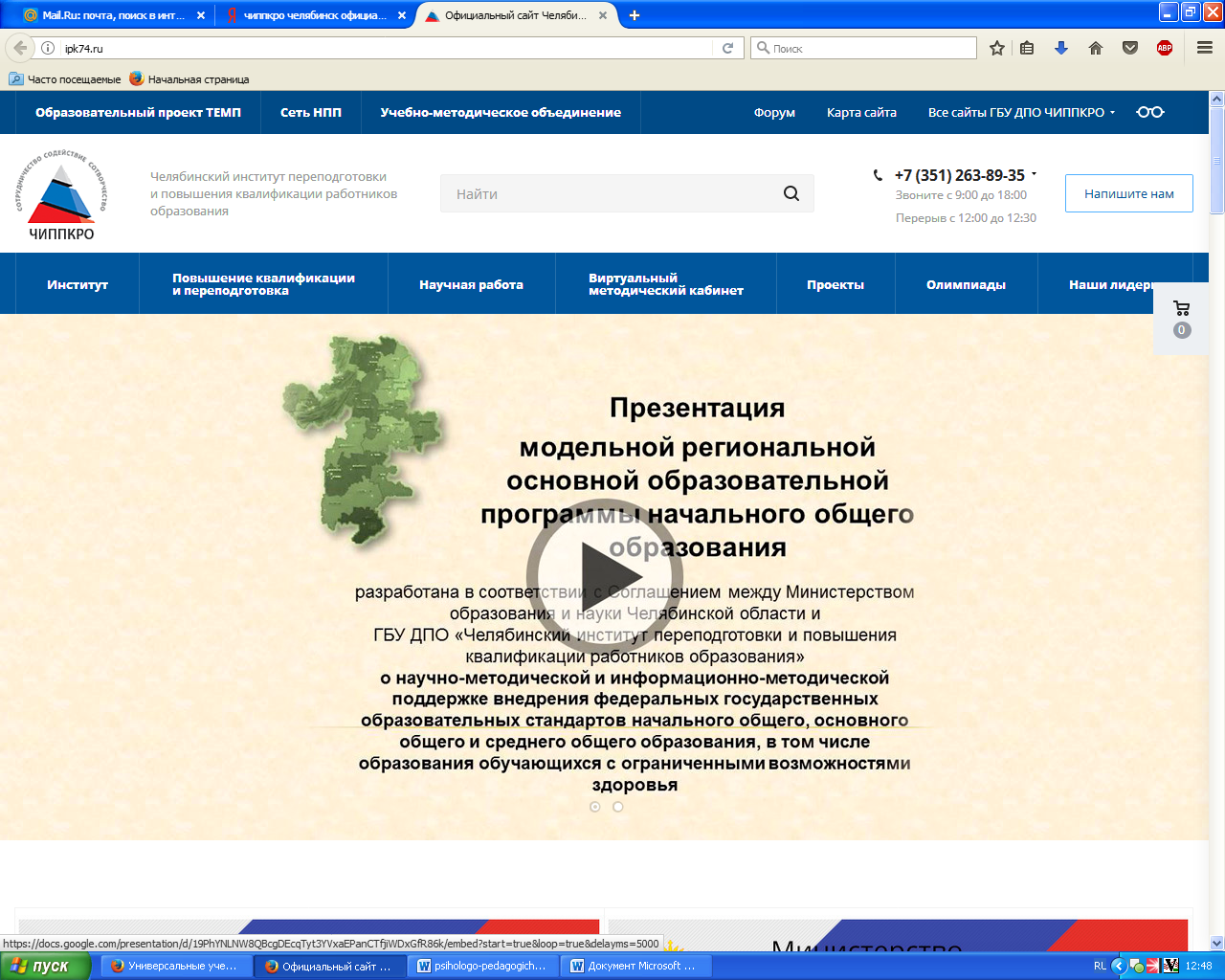 Рекомендации для педагогов«Творческое мышление младших школьников» 